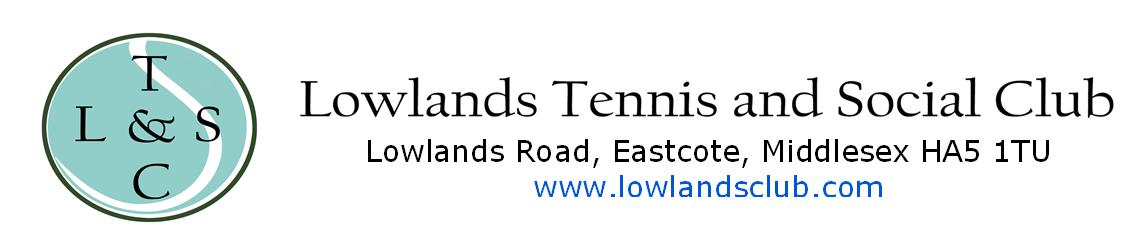 APPLICATION FOR HIRE OF THE HALLAny member wishing to hire the hall must agree to the attached Conditions of Hall Hire. Please sign this form and return to Rosemary Knight at the club. You can scan it back to her if you wish. Send it to rosemary.knight61@gmail.com Name of person hiring the hall………………………………………………………....Email………………………………………………………………………………………Contact number (day)..................................       (evening).....................................Date hall required ...................................................................................................Time: from………………………........…to………………………………………..........Purpose of Private Function…………………………………………………………….If hiring on behalf of close relative please state relationship………………………..Number of Guests attending…………………………………………………………….Type of entertainment provided, i.e., Disco/Band/Cabaret/or other (please state) ……………………………................................................................................Cost of hire                                   £175 (evenings) Including hall cleaning                                   (Please tick one option)                £30 an hour for daytime hire.Deposit 		                      £200 refundable deposit 1yr membership (Please tick one option)                 £100 refundable deposit 2yr+ membership Payment method- Bank transfer onlyBank: BarclaysName of account: Lowlands ClubPayment reference: [Your name]Account:	63796787 Sort code:  	20-73-53 You must pay for the hire in full within a week of the booking or the hire application will be cancelledI have read and agree to abide by the attached conditions for the hire of the hall at Lowlands.Signed..............................................Name……………………………Date..............